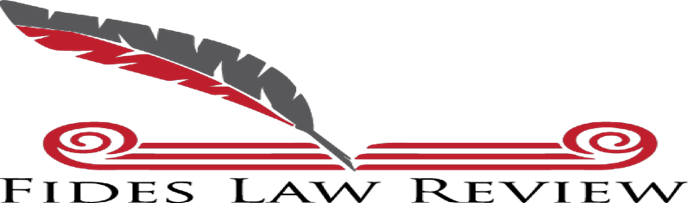 ISSN: 2667-4793 Yıl:….., Sayı: ....., ………, ss……TÜRKÇE MAKALE BAŞLIĞIYazar Adı SOYADI (Bu kısım boş bırakılmalı)Öz100-150 sözcükten oluşan özet metin (özet bölümü 10 punto harf boyutunda Times New Roman yazı karakterinde olmalıdır).Anahtar Kelimeler: Beş kelime olacak şekilde hazırlanmalıdır.ARTICLE TITLE (İNGİLİZCE MAKALE BAŞLIĞI)Abstractİngilizce Özet Metni 100-150 sözcükten oluşan özet metin (özet bölümü 10 punto harf boyutunda Times New Roman yazı karakterinde olmalıdır).Keywords: Anahtar kelimelerin İngilizcesi beş kelime olacak şekilde hazırlanmalıdır.GİRİŞHer makalede giriş bölümü olmalıdır. Makalenin genel gövdesi 12 punto harf boyutunda, Times New Roman yazı karakterinde olmalıdır. Yazılar 1 satır aralığıyla, sağ ve sol kenarlara yaslanarak yazılır. Noktalama işaretlerinden sonra bir karakter boşluk bırakılır.Hizalama ve satır aralıkları: Makalenin gövde metni 1 satır aralık verilerek, iki yana yaslanmış (block) biçiminde ve her başlıktan sonra bir satır boş bırakılarak yazılır. Paragraf başları bir üstteki paragraftan (soldan) 1 cm içeriden başlayacak şekilde ve aralarında fazladan bir boşluk bırakılmaksızın yazılır.BİRİNCİ DÜZEY BAŞLIKLARBİRİNCİ DÜZEY BAŞLIKLAR MAKALENİN GENEL GÖVDESİNE UYGUN OLARAK 12 PUNTO, SOLA DAYALI, KOYU RENK VE BÜYÜK HARFLERLE YAZILIR.İkinci Düzey Başlıklarİkinci düzey başlıklar makalenin genel gövdesine uygun olarak 12 punto, sola dayalı, koyu renk ve her sözcük büyük harfle başlayarak yazılır.Üçüncü Düzey Başlıklar Üçüncü Düzey Başlıklar İkinci Düzey BaşlıklarBİRİNCİ DÜZEY BAŞLIKLARİkinci Düzey Başlıklarİkinci Düzey Başlıklar BİRİNCİ DÜZEY BAŞLIKLARİkinci Düzey Başlıklarİkinci Düzey BaşlıklarXxxxxxxxxxxxxxxxxxxxxxxxxxxxxxxxxxxxxxxxxxxxxxxxxxxxxxxxxxxxxxxxxxxxxxxxxxxxxxxxxxxxxxxxxxxxxxxxxxxxxxxxxxxxxxxxxxxxxxxxxxxxxxxxxxxxxxxxxxxxxxxxxxxxxxxxxxxxxxxxxÜçüncü Düzey BaşlıklarXxxxxxxxxxxxxxxxxxxxxxxxxxxxxxxxxxxxxxxxxxxxxxxxxxxxxxxxxxxxxxxxxxxxxxxxxxxxxxxxxxxxxxxxxxÜçüncü Düzey BaşlıklarXxxxxxxxxxxxxxxxxxxxxxxxxxxxxxxxxxxxxxxxxxxxxxxxxxxxxxxxxxxxxxxxxxxxxxxxxxxxxxxxxxxxxxxxxxxxxxxxxxxxxxxxxxxxxxxxxxxxxxxxxxxxxxxxxxxxxxxxxxxxxxxxxSONUÇXxxxxxxxxxxxxxxxxxxxxxxxxxxxxxxxxxxxxxxxxxxxxxxxxxxxxxxxxxxxxxxxxxxxxxxxxxxxxxxxxxxxxxxxxxxxxxxxxxxxxxxxxxxxxxxxxxxxxxxxxxxxxxxxxxxxxxxxxxxxxxxxxxxxxxxxxxxxxxxxxxxxxxxxxxxxxxxxxxxxxxxxxxxxxxxxxxxxxxxxxxxxxxxxxxxxxxxxxxxxxxxxxxxxxxxxxxxxxxxxxxxxxxxxxxxxxxxxxxxxxxxxxxxxxxxxxxxxxAtıf usulünde ve kaynakçada aşağıdaki hususlar dikkate alınmalıdır.Atıf Usulü;Tek yazarlı kitaba yapılan ilk atıf. Tek yazarlı kitaba ikinci kez yapılan atıf.Aynı yazara ait birden fazla esere atıf yapılıyorsa ilk atıfta parantez içerisinde sonradan ne şekilde atıf yapılacağı gösterilir.Örneğin Halûk Tandoğan’ın iki farklı eserine yapılan atıflar şu şekilde gösterilebilir: Borçlar Hukuku Özel Borç İlişkileri kitabına yapılan ilk atıf.Borçlar Hukuku Özel Borç İlişkileri kitabına yapılan ikinci atıf.Türk Mes’uliyet Hukuku kitabına yapılan ilk atıf.Türk Mes’uliyet Hukuku kitabına yapılan ikinci atıf.İki yazarlı kitaba yapılan ilk atıf. İki yazarlı kitaba ikinci kez yapılan atıf.Tek yazarlı makaleye yapılan ilk atıf.Mevzuata atıf: Örneğin Hasta Hakları Yönetmeliği.Yargıtay kararına atıf.Kitap bölümüne (Editörlü Kitaba) atıf. Danıştay kararına atıfAnayasa Mahkemesi kararına atıf.KAYNAKÇAKORKUSUZ, Halit: “Sorumluluk Hukuku Kapsamında Hekimin Hukuksal Sorumluluğu”, II. Uluslararası Tıp Hukuku Kongresi Bildirileri Kitabı (Ed. Cahit DOĞAN ve Hakan HAKERİ), Ankara 2017, ss. 99-113.OĞUZMAN, Kemal/ ÖZ, Turgut: Borçlar Hukuku Genel Hükümler Cilt-2, 11. Baskı, İstanbul 2014.ÖZDEMİR, Hayrunnisa: “Hekimin Hukuki Sorumluluğu”, Erciyes Üniversitesi Hukuk Fakültesi Dergisi, C. 11, S. 1, 2016, ss. 33-81.EREN, Fikret: Borçlar Hukuku Genel Hükümler, 26. Baskı, Ankara 2021.TANDOĞAN, Halûk: Borçlar Hukuku Özel Borç İlişkileri Cilt I/1, 6. Baskı, İstanbul 2008 (Borçlar Özel, I/1).TANDOĞAN, Halûk: Türk Mes’uliyet Hukuku, Birinci Baskıdan Tıpkı Baskı, İstanbul 2010 (Mes’uliyet). Elektronik Kaynaklarwww.legalbank.netNOTLAR: *Sayfa numaraları makalenin metninin bulunduğu sayfalardan başlayarak rakamlarla (1, 2, 3…) sağ alt köşede gösterilir.* Dipnotlar,a) Ana metinde geçen bir kavram veya konu hakkında ilave bilgi ve açıklamalar yapmak veya b) Doğrudan veya dolaylı bir aktarım için sayfa altında referans göstermek için kullanılmalıdır. *Dipnotlar rakamlar (1, 2, 3...) şeklinde numaralandırılır. *Bir kaynak dipnot ile referans gösterilirken: Kaynağın ilk kez referans gösterildiği dipnotta, bu şablonda kabul edilen esaslarına göre ayrıntılı künyesi verilir. Aynı kaynağa daha sonraki referanslarda geçmesi durumunda ise yukarıdaki örneklere uygun olarak kısa künye verilir.* Tek veya iki yazarlı kitaplara yapılan ikinci atıflara ilişkin açıklamalar, editörlü kitaplar ve makaleler için de geçerlidir. 